ADVISORY BOARD ON VETERANS AFFAIRS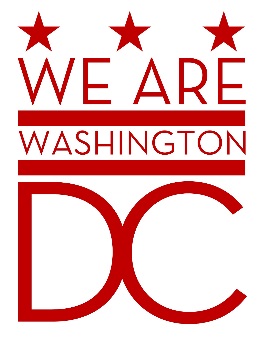 MEETING AGENDATuesday, 5 April 2016441 4th Street NWOne Judiciary Square – Old Council ChambersWashington DC 200016:30 – 8:00 p.m.Call to Order Pledge of Allegiance Advisory Board Members Roll Call AgendaApproval of MinutesSee http://www.bega-dc.gov/board-commissions-meetings/mayors-advisory-board-veterans-affairs for audio file.  (May be delays in posting due to lack of recording system in meeting room.)Special Guests Charles W. McCaffrey, MBA, Director, Veterans Business Outreach Center at Community Business PartnershipCharles Eggleston & Anthony Cancelosi, National Capitol Region, Community Engagement BoardCarl E. Brown Jr., Executive Director, DCSBDC NetworkCreating Local Partnerships, Department of LaborKristina Kaufmann, Executive DirectorDirector’s Report#Fightfor15 Raise the Minimum Wage PledgeBudget HearingsCommittee ReportsOld Business  (Chairman)New Business (Chairman)Public Comment (Maximum 2 minute per person)Upcoming  (Events/Meetings/Holidays)2016 Mayor’s Day of Recognition for National and Community ServiceTuesday, April 5, 2016DC Commission on Arts and Humanities Building200 I Street, SE First Floor (Make a right at the Security Desk)Washington, DC 20003Adjournment 